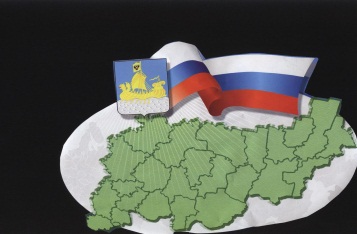                                                           ИНФОРМАЦИОННЫЙ БЮЛЛЕТЕНЬСодержаниеИнформация прокуратуры Костромского района Костромской области ……………1            Памятка владельцам пасек……………………………………………………………......1*****Информация прокуратуры Костромского района Костромской областиПрокуратурой Костромского района запланировано проведение 11 июня 2020 года «горячей телефонной линии» по вопросам нарушения трудовых прав граждан.О нарушении Ваших прав в указанной сфере Вы можете сообщить в прокуратуру Костромского района в указанный день с 14-00 до 16-00 по телефону 8 (49442) 45-47-32 либо посредством программного обеспечения ССТУ через администрации сельских поселений.*****Прокуратурой Костромского района запланировано проведение 18июня 2020 года «горячей телефонной линии» по вопросам нарушениясоциальных прав граждан.О нарушении Ваших прав в указанной сфере Вы можете сообщить впрокуратуру Костромского района в указанный день с 10-00 до 12-00 потелефону 8 (49442) 45-47-32 либо посредством программного обеспеченияССТУ через администрации сельских поселений.*****Памятка владельцам пасек   В связи с ежегодным выявлением на территории Костромской области случаев заболевания пчел инвазионными заболеваниями (нозематоз, варроатоз), в целях предупреждения распространения и профилактики заболеваний пчел, сохранения пасек, способствующих развитию отрасли пчеловодства, выпуска безопасной в ветеринарно-санитарном отношении продукции пчеловодства, владельцы пасек обязаны соблюдать следующие основные требования:-зарегистрироваться в реестре поднадзорных объектов учреждения государственной ветеринарной службы по месту нахождения пасеки;-пройти ветеринарно-санитарное обследование пасеки с оформлением паспорта;- комплектовать пасеки только клинически здоровыми пчелиными семьями из благополучных по заразным болезням пчел хозяйств на основании ветеринарных сопроводительных документов, подтверждающих их благополучие (ветеринарное свидетельство формы №1 или ветеринарная справка формы №4); - подвергать завозимые пчелосемьи обязательному карантинированию в течение 30 дней под контролем специалистов государственной ветеринарной службы Костромской области;- содержать пчел в соответствии с требованиями приказа Минсельхоза России от 19 мая 2016 года № 194 «Ветеринарные правила содержания медоносных пчел в целях их воспроизводства, выращивания, реализации и использования для опыления сельскохозяйственных энтомофильных растений и получения продукции пчеловодства»;-осуществлять идентификацию пчелосемей в соответствии со ст. 2.5. Закона Российской Федерации от 14 мая 1993 года №4979-1 «О ветеринарии» и приказом МСХ РФ от 22.04.2016 года №161 «Об утверждении перечня видов животных, подлежащих идентификации и учету»;- обеспечивать организацию и проведение всех необходимых ветеринарных мероприятий в отношении пчёл и пчелиных пасек; -осуществить регистрацию хозяйствующего субъекта в ФГИС Меркурий для оформления ветеринарных сопроводительных документов;- осуществлять реализацию пчелосемей с пасек только с разрешения ветеринарного специалиста, который на основании данных лабораторных исследований, данных ветеринарно-санитарного паспорта пасеки и благополучия местности по заразным болезням пчел оформляет ветеринарное свидетельство формы №1 или ветеринарную справку формы №4 при реализации внутри района; - немедленно сообщать о заболевании или гибели пчелиных семей ветеринарному специалисту, обслуживающему хозяйство (населенный пункт) или в управление ветеринарии Костромской области. Документы пчеловода.1.Ветеринарно-санитарный паспорт пасеки. Ежегодно специалистами госветслужбы в паспорте вносятся следующие данные: - ветеринарно-санитарное обследование пасеки и пчелиных семей; - лабораторные исследования пчелиного подмора и мёда; - эпизоотическое состояние пасеки (инфекционные заболевания); - лечебно-профилактические и дезинфекционные обработки.На основании записей в паспорте выдается разрешение на перевозку (кочёвку), пересылку, продажу пчёл и продуктов пчеловодства. 2.Ветеринарные свидетельства – документы для реализации пчёл (форма № 1), мёда (форма №2) и других продуктов пчеловодства: прополис, молочко маточное, пыльца и перга (форма № 3); 3.Протоколы испытаний на заразные болезни пчел. Мероприятия по охране пасеки от заразных болезней пчёлДля недопущения заноса на пасеку возбудителей инфекционных и инвазионных болезней пчел пчеловод должен осуществлять:1.постоянный контроль за состоянием здоровья пчелиных семей;2.проводить регулярные ветеринарные обработки;3.проводить дезинфекцию ульев, рамок, инвентаря и территории пасеки;4.направлять материал для лабораторного исследования на заразные болезни пчел при подозрении и подтверждения эпизоотического благополучия пасеки;5.продукты пчеловодства, используемые для подкормки, должны быть безопасными для здоровья пчел.Весной пчеловод должен внимательно следить за первым облётом каждой семьи, обращая внимание на плохо облётывающиеся семьи. Если вокруг ульев имеется много ползающих пчёл, берут по 50 пчел от подозрительных по заболеванию семей и отправляют их в ветеринарную лабораторию. При первых облётах весной с профилактической целью высылают в лабораторию для исследования подмор пчёл выборочно от 10% семей пчёл пасеки. Предварительный диагноз заболевания пчёл устанавливают непосредственно на пасеке по внешним признакам проявления болезни (поведение пчёл, внешний вид больных и погибших особей, состояние расплода и гнезда), окончательный – по результатам лабораторных исследований. При пасечной диагностике проводят осмотр больных семей, учитывают количество погибших пчёл на предъульевой площадке, осматривают больных и погибших особей. При акарапидозе, падевом токсикозе, остром и хронических вирусных параличах, и других болезнях отмечают массовое ползание пчёл из-за неспособности к полёту; при варроатозе - появление уродливых мелких трутней и пчёл без крыльев. Выбрасывание расплода наблюдают при голодании, перегреве пчёл, а также при варроатозе, европейском гнильце, аскосферозе, мешотчатом расплоде и других болезнях. Сильное загрязнение прилётной доски, передней стенки улья и сотовых рамок жидкими испражнениями пчёл характерно для нозематоза, колибактериоза, сальмонеллёза и падевого токсикоза При осмотре гнезда учитывают количество и качество мёда и перги, их состояние (закисание, кристаллизация, заплесневение), при осмотре пчёл – паразитирование браул, клещей и др. При лабораторной диагностике в ветеринарную лабораторию направляют: - при подозрении на гнильцовые болезни – образцы сотов размером 10x15 см с поражённым расплодом; - на варроатоз – зимой трупы пчёл и сор со дна ульев (не менее 200 г с пасеки), весной пчелиный расплод на соте с нижнего края (размер 3x15 см) и сор со дна улья, летом и осенью запечатанные пчелиный и трутневой расплоды или 50-100 живых пчёл от 10% пчелиных семей; -при подозрении на европейское гнильцо – образцы сотов с пораженным расплодом (размер 10x15 см, не менее 10—20 больных личинок) от всех больных семей; - на нозематоз – пробы по 50-100 живых пчел от каждой семьи или свежий подмор от 10-20% пчелосемей с пасеки, погибшую матку, испражнения пчел, 5 г меда, 0,5 г перги или пыльцевой обножки, смывы с листов вощины; на другие болезни - по 50 живых пчёл с признаками болезней или столько же трупов свежего подмора от подозреваемых семей; -при подозрении на отравление – 400-500 трупов пчёл, 200 г откачанного незапечатанного мёда и 50 г перги в соте от 10% семей с характерными признаками поражения, а также 100-200 г зелёной массы растений с участка, посещаемого пчёлами. Для обнаружения пади или возбудителей болезней на анализ берут 100 г мёда, пестицидов – 200 г мёда (воска и вощины – не менее 100 г). При постановке окончательного диагноза на пасеках проводят профилактические и лечебно-оздоровительные мероприятия.Бюллетень выходит                                                              №14  от 08 июня2020годас 1 июля 2006 годаУчредитель: Совет депутатов Сандогорского сельского поселенияКостромского муниципального районаКостромской области.                           Тираж  5 экз.  Адрес издательства:Костромская область,Костромской район, с. Сандогора,ул. Молодежная д.7Контактный телефон:(4942) 494-300E-mail: adm.sand@yandex.ruОтветственный за выпускС.Н.Рабцевич